20 января   приглашаем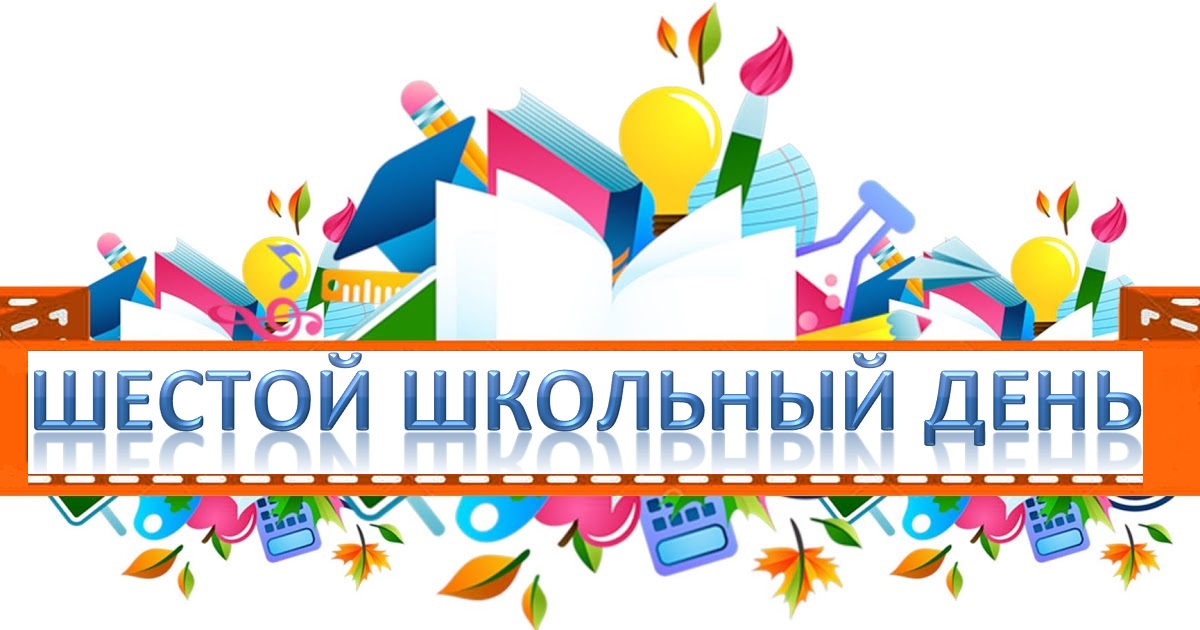 № п/пВремяНазвание мероприятияКл.Место проведенияОтветственный110.00-10.4511.00-11.45Кружок «Географы-краеведы»1.1Фалинская Т.Н.211.00-11.45Библиотечный час3 «В»БиблиотекаБогдан О.П.311.30-12.30Посещение бассейна г.МозырьЯновский А.Н.411.00-11.45Квест игра «Я – патриот»4акт.залБондаренко С.С.511.00-11.45Виртуальная экскурсия по памятным места Беларуси. 8 «А»Дубовец Е.М.612.00-12.45Просмотр документального фильма «Нирвана. Выстрел в сердце»8 «Б»1.5Литвиненко А.А.712.00-12.45Кружок «Эколог»3.2Харланчук Н.П.812.45-13.15Игра  «Я родным краем горжусь и знаю – я не один!»6 «А»1.3Михайлова С.В.912.00-12.45Просмотр Час общения «Я здесь расту, и край мне этот дорог»7 «Б»2.4Мазанович И.В.1013.00-13.45Своя игра 5акт залПилипейко Е.Г.1112.00-12.4513.00-13.45Кружок «Патриот»1.4Вишневский В.М.1212.40-13.2513.40-13.25Кружок «Краевед»Музейн.комн.Мешкова Н.П.1313.00-13.45Презентация «Традиции и праздники белорусов»10 «А»Линг.Черняк  О.Ю.1413.00-13.45Устный журнал «Память бережно храним»9 «В»1.2Любанец Н.Н.1513.00-14.00Тренинг6конфер.Полуянова Е.И.1613.00-13.45Интерактивная игра «Я вырос здесь и край мне этот дорог»11 «Б»Шипицына О.Н.1714.00-14.45Кружок «ЮПС»1.4Вишневский В.М.1814.00-14.4515.00-15.45Кружок «Танцевальный»Актовый залБондаренко  С.С.1914.30-15.30Районные соревнования по настольному теннису4МЦТиКЯновский А.Н.2018.00-20.00Кружок «ОФП»С/зал №1Яновский А.Н.